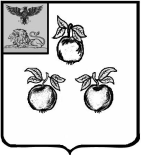 БЕЛГОРОДСКАЯ ОБЛАСТЬАДМИНИСТРАЦИЯ МУНИЦИПАЛЬНОГО РАЙОНА«КОРОЧАНСКИЙ РАЙОН» ПОСТАНОВЛЕНИЕКороча26 июля 2021 г.                                                                                      № 374В соответствии с положениями главы 4 Градостроительного кодекса Российской Федерации, заключением комиссии по подготовке проектов правил землепользования и застройки муниципальных образований муниципального района «Корочанский район» от 13 июля 2021 года № 3, администрация муниципального района «Корочанский район» п о с т а н о в л я е т:Принять предложение комиссии по подготовке проектов правил землепользования и застройки муниципальных образований муниципального района «Корочанский район» о подготовке проекта внесения изменений в правила землепользования и застройки Погореловского сельского поселения, утвержденные распоряжением департамента строительства и транспорта Белгородской области от 26 сентября 2018 года № 614, в части изменений части территориальной зоны сельскохозяйственных угодий, в пределах границ земельного участка с кадастровым номером 31:09:1104002:153, на зону объектов сельскохозяйственного назначения, сельскохозяйственного производства, части территориальной зоны сельскохозяйственных угодий, в пределах границ земельного участка с кадастровым номером 31:09:1101001:385, на зону объектов сельскохозяйственного назначения, сельскохозяйственного производства, изменить градостроительный регламент для территориальной зоны объектов сельскохозяйственного назначения, сельскохозяйственного производства, в части увеличения предельного максимального размера земельного участка имеющего в качестве условно разрешенного вида использования «магазины» до 50000 кв.м., изменить градостроительный регламент для территориальной зоны застройки индивидуальными жилыми домами с содержанием домашнего скота и птицы в части дополнения перечня условно разрешенных видов использования земельных участков и объектов капитального строительства видом разрешенного использования «огородничество».2. Директору МКУ «Административно-хозяйственный центр обеспечения деятельности органов местного самоуправления муниципального района «Корочанский район» Кладиенко Е.А. разместить настоящее постановление на официальном сайте органов местного самоуправления муниципального района «Корочанский район» в информационно – коммуникационной сети общего пользования. 3. Контроль за исполнением настоящего постановления возложить на заместителя главы администрации района по строительству, транспорту, связи и ЖКХ Агаркову В.А.О подготовке проектов внесения изменений в правила землепользованияи застройки Погореловского сельского поселения муниципального района «Корочанский район»Глава администрации Корочанского районаН.В. Нестеров